                                         Кишечные гельминтозыПаразитарные инвазии имеют широкое распространение во всём мире. Паразит - организм, который использует особь другого вида (хозяина) в качестве источника пищи и среды обитания. По данным статистики, каждый 4-й житель Земли является носителем того или иного паразита (более 4,5 млрд. человек). Средняя заболеваемость населения Земли составляет 100 млн жителей в год. Специалисты считают, что уровень заражения паразитами значительно превышает официальные показатели и достигает в ряде стран  90%. Паразитарные заболевания могут быть вызваны как патогенными бактериями, так и паразитическими простейшими, паразитическими членистоногими, вирусами, паразитическими червями.  Возбудитель способен на протяжении длительного времени жить в организме человека и вызывать повторное заражение, а человек  даже не подозревает об этом. Паразиты могут обитать не только в желудочно-кишечном тракте, но и  в любом другом органе —  печени, легких, сердце, глазах, головном мозге.Кишечные гельминтозы относят к наиболее опасным болезням,  они занимают 4-е место по нанесению ущерба для здоровья человека по сравнению с иными патологиями. Пик заболеваемости  приходится на теплое время года (лето, начало осени), когда  дети и взрослые  больше времени  контактируют с окружающей средой и животными. Часто люди или животные заражены не одним, а несколькими видами паразитов.
В нашей стране паразитарные заболевания вызывают чаще всего круглые черви -  аскариды, острицы,  власоглавы. Заражение яйцами глистов  у детей наиболее вероятно с 6–7 месяцев, когда ребёнок начинает сидеть и  ползать. Наличие дома животных (кошек, собак) увеличивает вероятность заражения. Все паразиты являются «лакомками», которые любят все: витамины, микроэлементы, гормоны, белково-углеводную пищу, сахар и др. Пожирая такую субстанцию, они выделяют токсины, тем самым ослабляя иммунную систему. Достигая определенной стадии развития, паразиты блокируют иммунную систему, поражая   эпителиальную, соединительную, железистую и лимфоидную ткани человеческого организма. В организм человека  паразиты попадают:  с немытыми овощами, фруктами, ягодами; с  мясом и рыбой; с воздухом (вдыхая пыль с яйцами или цистами паразитов); через свои грязные руки,  продавцов, работников пищевой промышленности и общественного питания;   при купании в пресноводных водоемах (пробуравливают  кожу), через укусы насекомых.Симптомы паразитарных заболеваний  бывают смазаны,  могут вовсе отсутствовать на протяжении многих лет или   могут остро проявляться. Ущерб организму-хозяину наносится под видом общих расстройств и недомоганий:   хроническая усталость;  расстройства аппетита, приступы голода, проблемы с весом,  повышенное слюноотделение (особенно по ночам); скрежет зубами; расстройства желудочно-кишечного тракта  (боли, повышенное газообразование, запоры или поносы, изменения стула и др).;  боли в мышцах и суставах; аллергические реакции;  высыпания на коже, экзема, зудящие дерматозы; анемия; снижение иммунитета, частые бактериальные и вирусные заболевания;  гиперактивность (у детей); депрессия, тревожность и другие расстройства нервной системы; частые пробуждения (особенно между 2 и 5 часами);  зуд в области заднего прохода. Паразитарные болезни являются причиной задержки психического и физического развития детей,  снижают сопротивляемость инфекционным и соматическим заболеваниям, снижают эффективность вакцинопрофилактики.Иммунодефицит, вызванный микроорганизмами, обитающими в человеческом организме, является основной причиной возникновения тяжелых заболеваний: атеросклероз, ишемическая болезнь сердца, болезни желудочно-кишечного тракта, болезни вен и кровеносных сосудов, диабет, онкологические заболевания и др.Профилактика паразитарных заболеваний сводится к соблюдению следующих рекомендаций: - необходимо соблюдать правила личной гигиены:  мытьё рук перед приемом пищи, после каждого похода в туалет, после посещения общественных мест и после контакта с животными; -все продукты питания должны проходить соответствующую обработку; фрукты и овощи, зелень и ягоды нужно промывать проточной водой; мясо и рыба должны быть обработаны термически;воду следует кипятить; -домашним животным необходимо проводить профилактические антипаразитарные курсы; туалет и место приема пищи питомца должны содержаться в чистоте. следует мыть руки после каждого контакта с животным (например: в 1 г кошачьих фекалий содержится до 20 миллионов цист токсоплазм);-в помещении должна проводиться регулярная влажная уборка;-во время работы с землей, руки должны быть в перчатках;-при поездках в тропические и субтропические страны, следует заранее побеспокоиться о том, чтобы пройти профилактику гельминтозов таблетками.Мытье рук с помощью  мыла – это  способ уберечься от многих  болезней   (удаляет до 99% осевших вирусов и бактерий). 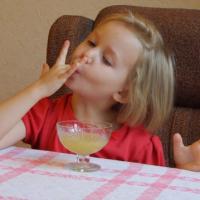 Поскольку главной причиной развития паразитарных  заболеваний является пренебрежение правилами гигиены в быту, решающим фактором профилактики становятся аспекты воспитания ребенка, направленные на формирование устойчивых гигиенических навыков. Личный пример и последовательное соблюдение санитарных правил взрослыми членами семьи становятся необходимой базой для формирования полезных стереотипов поведения ребенка.                  Опасность может быть рядом.Наркомания - это заболевание, характеризующееся злоупотреблением наркотическими веществами и болезненным пристрастием к ним. К наркотическим средствам относят: алкоголь; табачные изделия (сигареты,  жевательный табак); каннабиноиды ( марихуана, гашиш); ингалянты ( бензин, аммиак), депрессанты;  наркотики  (морфин, героин); клубные наркотики (экстази) и  другие.            Статистика –  устрашающая, почти 70%  из всех лиц употребляющих наркотические вещества  – это молодежь  и подростки   (средний  возраст от   13 до 17 лет). Распространение наркомании тесно связано с распространением  СПИДа, вирусного гепатита (группы В и С), туберкулёза.Молодые люди  убеждены, что  способны контролировать свое пристрастие к  любой зависимости, будь то табакокурение, злоупотребление алкоголем или употребление наркотических средств, и смогут отказаться от неё в любой момент. Такое заблуждение  стоит  потерянного  здоровья, сопутствующих заболеваний и ранней смерти. 	Наркотическое вещество стремительно вытесняет из жизни: любовь, учебу, семью, работу, происходит полное замещение реального мира иллюзией.     Каждая  новая доза  употребления  наркотического препарата  подводит пациента  всё ближе к краю пропасти. Наркоманы живут не более 10-ти лет после первого приема наркотика,  есть и исключения - смерть может  наступить  уже через 1 год.   Наиболее частые причины смерти наркозависимых:  несчастные случаи; самоубийства;  передозировки; насилие; травмы;  хронические отравления; СПИД; криминальный образ жизни. Риск преждевременной смерти у мужчин, употребляющих наркотические препараты, увеличивается  в 5 раз, для женщин – в 11 раз, причем смертность наступает в основном в молодом возрасте (средний возраст умерших – 30 - 36 лет).     Употребление алкоголя и других наркотических препаратов у подростков чаще всего происходит после школы и до того момента, как родители  вернуться с работы ( 15.00 -   18.00). У лиц, потребляющих наркотики со временем появляется синдром зависимости, который называют «медленным убийцей» – главный признак всех наркологических заболеваний.  По истечении времени в организме происходит  перестройка обменных процессов  и  для его нормального  функционирования   ежедневно  требуется  новая доза   наркотического вещества,  что  сопровождается ознобом, бессонницей, раздражительностью, пониженным настроением. При постоянном потреблении наркотиков у зависимого человека возникают психические нарушения (страдает головной мозг) , которые перестраивают всю его жизнь (снижение интересов, развитие слабоумия, разрушение центральной нервной системы, высокий суицидальный риск  деградация личности). Длительный прием наркотиков приводит к повреждению всех внутренних органов человека, нарушается работа почек, печени, сердца, желудочно –  кишечного тракта,  половой системы.   В настоящее время  большой  популярностью среди  молодежи пользуются и различные виды курительных смесей, которые якобы безвредны для организма. Курительные смеси состоят  из натуральных растений (смеси трав), которые  обладают галлюциногенным действием,  в определенных пропорциях  дают так называемый «эффект употребления» и курительных миксов –  смеси трав, обработанных химическими веществами (синтетическими каннабиноидами) и полностью произведенные в лабораторных условиях.В их составе присутствуют психоактивные компоненты, которые вызывают эйфорию и формируют зависимость.  Привыкание к курительным смесям   развивается быстрее, чем к естественным аналогам (марихуане и гашишу).
          Специалисты предупреждают, те  вещества, которые содержат в себе курительные смеси, являются сильнодействующими психотропными веществами и вызывают наркотическую зависимость,  через 2–3 раза их употребления. От курительных смесей подростки  легко перейдут и к более тяжёлым наркотическим препаратам. Среди физических симптомов, указывающих на пристрастие подростка к наркотическим препаратам называют: плохую память и состояние депрессии; бледность кожи; неясную и невыразительную речь;  суженные или расширенные зрачки глаз (при любом осветлении); нарушенная координация движений, нехарактерные запахи изо рта, от волос и одежды, изменения телосложения (похудание). 	Чтобы эффективно бороться с наркоманией, нужно осознать, что  это тяжелое психическое заболевание. 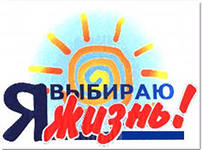 Единственно правильный ответ на проблему наркомании  – никогда их не употреблять, так как   самостоятельно отказаться от употребления наркотических веществ, просто невозможно.  Подросток – это еще не сформированная личность, которая мечтает быстрее повзрослеть. Он все еще любопытен и бесстрашен, желает попробовать что-то новое, не понимая, чем грозит такой опыт.  Подростковый возраст – это тот этап, когда одним из главных авторитетов  для них  являются  их друзья. Если в родном  доме подростки по какой  то причине   не находят  понимания, тогда они  ищут его среди сверстников и старших товарищей. Адекватный родительский надзор является сдерживающим фактором для употребления наркотиков в молодежной среде. Родителям очень  важно знать с кем дружат их дети, где они проводят своё свободное  время, чем занимаются. 